Grupa „Motylki” 4-7 - latkiKrąg tematyczny: Wielkie talenty, ciekawe zawodyTemat dnia: Zawody naszych rodzicówData: 27.04.2020Karty pracy z 4 części, z których dzieci mogą skorzystać w domu w tym tygodniu: 4-latki: strony 14-175-latki: strony 20-25 (litera „ć” – str. 62)6-latki: strony 26-33 (litera „ć” –zadania dodatkowe)Poniżej przesyłamy propozycje zabaw i ćwiczeń dla dzieci w domu:Talent? Co to takiego? – rozmowa przy ilustracjach. Pokazujemy dziecku ilustracje przedstawiające utalentowanych ludzi: baletnicę, człowieka grającego na instrumencie, śpiewającego, grającego w szachy, malarza malującego obraz. Następnie zadajemy pytania: Kim są przedstawieni na ilustracjach ludzie? Co ich łączy? Co mają wspólnego?.Jeśli dziecko mają problem ze sformułowaniem odpowiedzi, naprowadza je. Kiedy dziecko udzieli właściwej odpowiedzi (łączy ich talent, pasja do wykonywanej czynności), pytamy: Co to jest talent? Czy każdy z nas ma talent? Czy talent to coś ważnego? Po co ludziom talenty? Czy talent można wykorzystać w pracy? Kim jest moja mama, kim jest mój tata? – rozmowa kierowana. Pytamy dziecko czy wie gdzie pracuje mama i tata (jeśli dziadkowie jeszcze pracują to o to również można zapytać) i jakie konkretnie czynności wykonują w swojej pracy. Jeśli dziecko nie wie, to opowiadamy mu na czym polega nasza praca. Można również pokazać dziecku obrazki z zawodami a dziecko odgaduje, jaki to zawód (później obrazki można pokolorować).Kim jest mama Ewy? – rozwiązanie krzyżówki obrazkowej. Dziecko odgaduje hasła pokazane na obrazkach.Z oznaczonych pól odczytuje hasło: MUZYK.Muzyk – rozwiązanie zagadki oraz rozmowa inspirowana tekstem. Dziecko słucha wiersza – zagadki M. Niemyckiego „Muzyk”. Prezentacji wiersza może towarzyszyć muzyka:Fryderyk Chopin, Preludium Des-dur https://www.youtube.com/watch?v=SoteyAXuEKYMuzyk Zagrały słodko skrzypce, „Trili, li! Tra, la, la!” Fortepian przestał milczeć. Ach, kto tak pięknie gra? Dwóch panów instrumenty przygotowało dziś i grają jak najęci, i grają znów na bis. Kim oni są, kto powie, że grać jak nikt potrafią, muzykę mają w głowie i w każdą nutkę trafią? Mariusz Niemycki Źródło: M. Niemycki, „Kubusiowe zagadki”, Zakład Wydawnictw i Reklamy „IWANOWSKI”, Płock 1995, s. 45. Dziecko odpowiada na pytanie zadane w wierszu. Następnie prowadzimy rozmowę inspirowaną treścią wiersza. Przykładowe pytania: Co robi muzyk? Na jakich może grać instrumentach? Co to znaczy, że muzycy „muzykę mają w głowie i w każdą nutkę trafią”? Czy znasz jakichś sławnych muzyków? Na jakich grają instrumentach?Dziecko odpowiada zgodnie z tekstem lub przedstawia swoje doświadczenia. Baletnica – zabawa ruchowa. Dziecko siedzi na krzesełku z uniesionymi piętami, dotykając podłogi czubkami palców. Na sygnał przestawiają stopy kolejno: do przodu, do tyłu i w bok, naśladując kroki baletnicy chodzącej na palcach.Ćwiczymy buzię – zabawy logopedyczne. W nawiązaniu do tematu zwracamy uwagę, jak nazywa się osoba, która uczy dzieci poprawnej wymowy (logopeda). Mówimy, że to również zawód – nauczyciel poprawnej wymowy. Następnie proponujemy dziecku zabawy usprawniające narząd mowy:– „Adaś żuje gumę”: dziecko naśladuje żucie gumy, wykonuje ruchy żuchwą, w przód, w tył, na boki; – „Leniuszek”: dziecko naśladuje ziewanie, maksymalnie oddalając od siebie dolną i górną wargę, jak podczas wymawianie głoski „a”; – „Huśtawka”: dziecko naśladuje językiem ruch rozbujanej huśtawki – wysuwa język z buzi i porusza nim lekko do góry i na dół; – „Senne misie”: dziecko leży przodem z głową ułożoną na bok, ziewa, naśladując sennego misia, następnie oddycha (wdech nosem, wydech ustami), na koniec „miś” przeciąga się i zasypia (słychać chrapanie). Zabawy można powtarzać.Zawód mojej mamy, zawód mojego taty – praca plastyczna. Dziecko rysuje kredkami rodziców wykonujących swój zawód. Zabawy ruchowe z piłką. Dziecko wykonuje podane czynności: – celowanie do bramki piłką (lub w określone miejsce); – odbijanie piłki o podłogę i liczenie, ile razy piłka odbiła się od podłogi; – łapanie i odrzucanie piłki 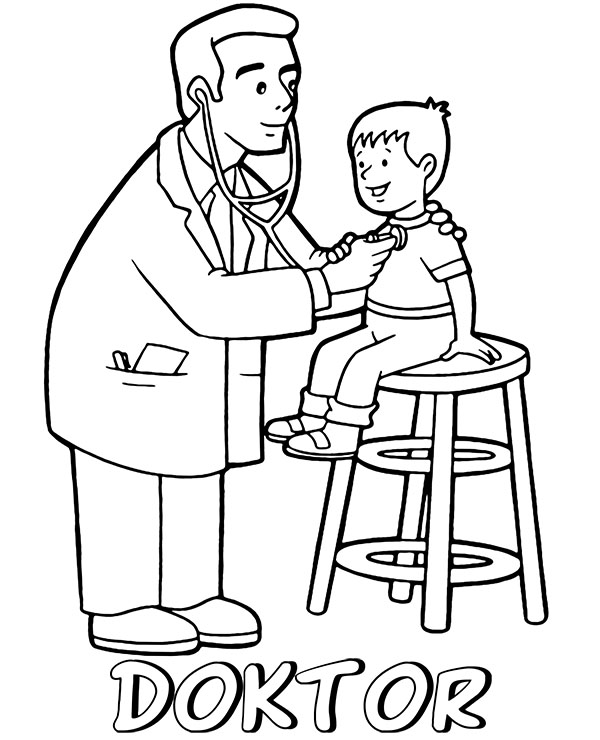 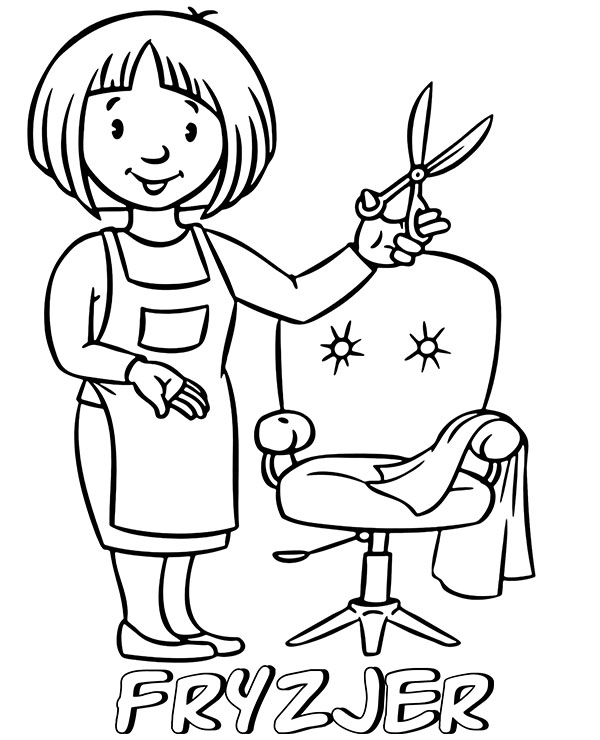 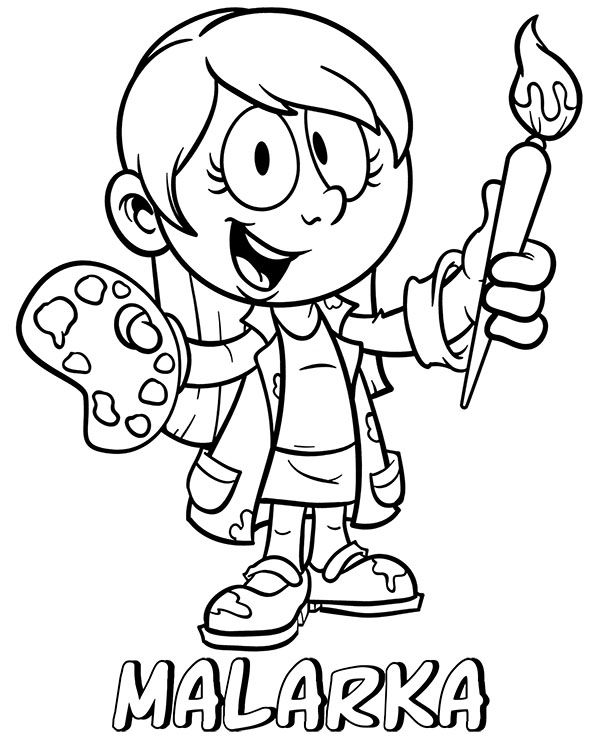 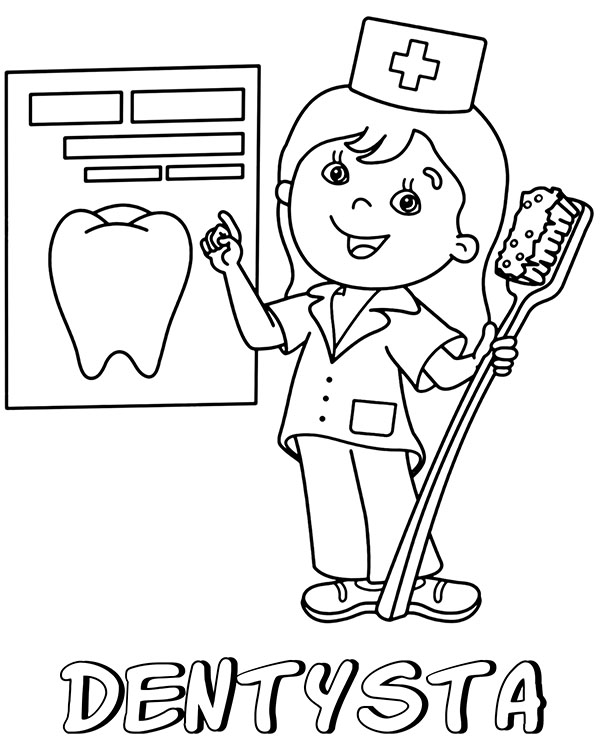 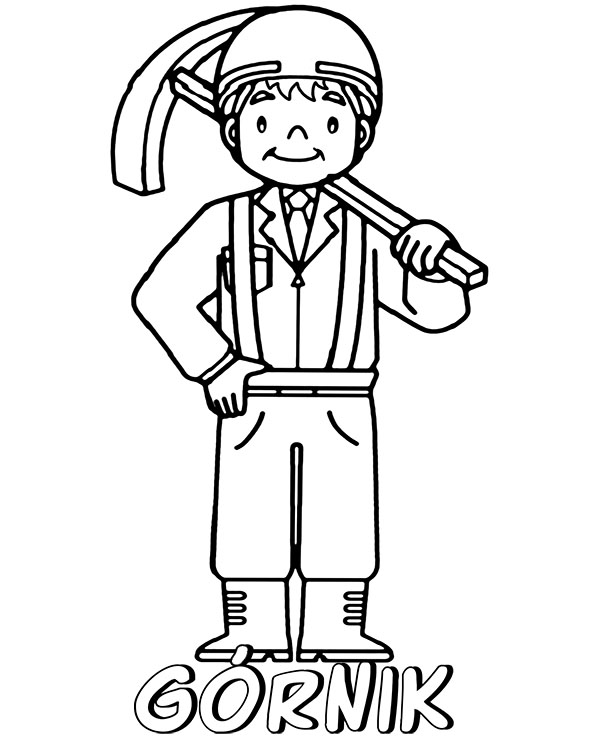 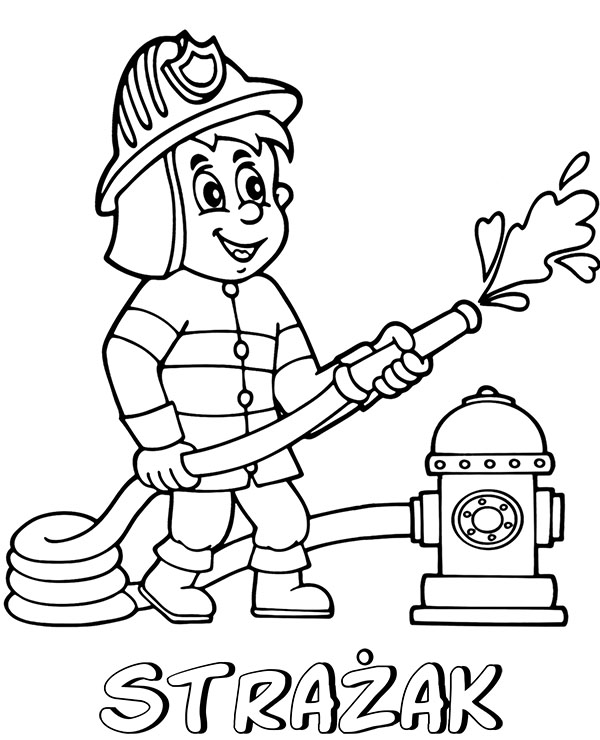 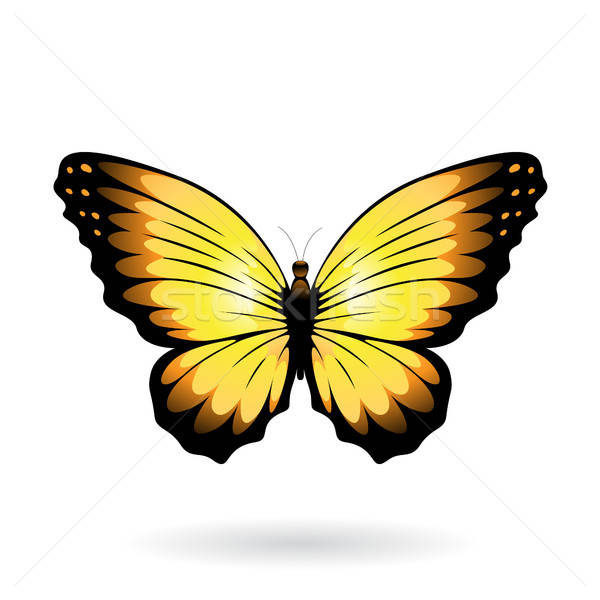 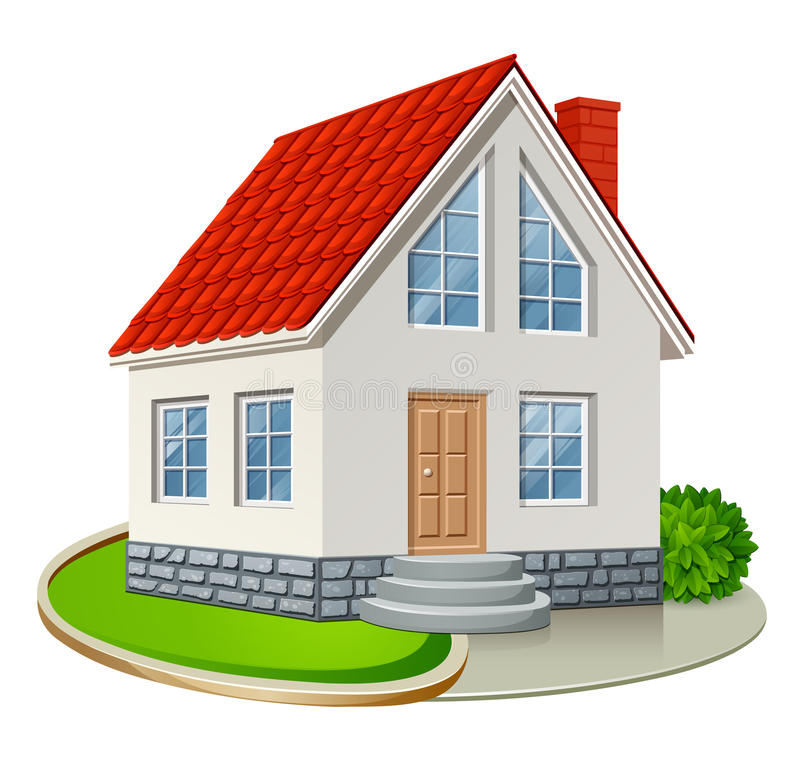 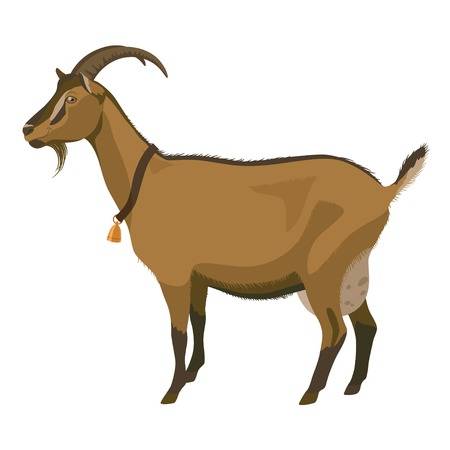 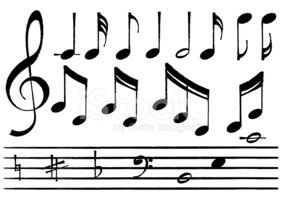 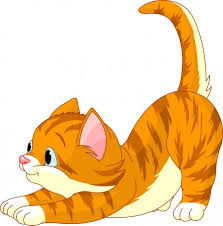 1.DOM2.NUTY3.KOZA4. MOTYL5. KOT1.2.3.4. 5. 